اسامی پذیرفته شدگان بدون آزمون استعدادهای درخشان  دکتری دانشگاه چمران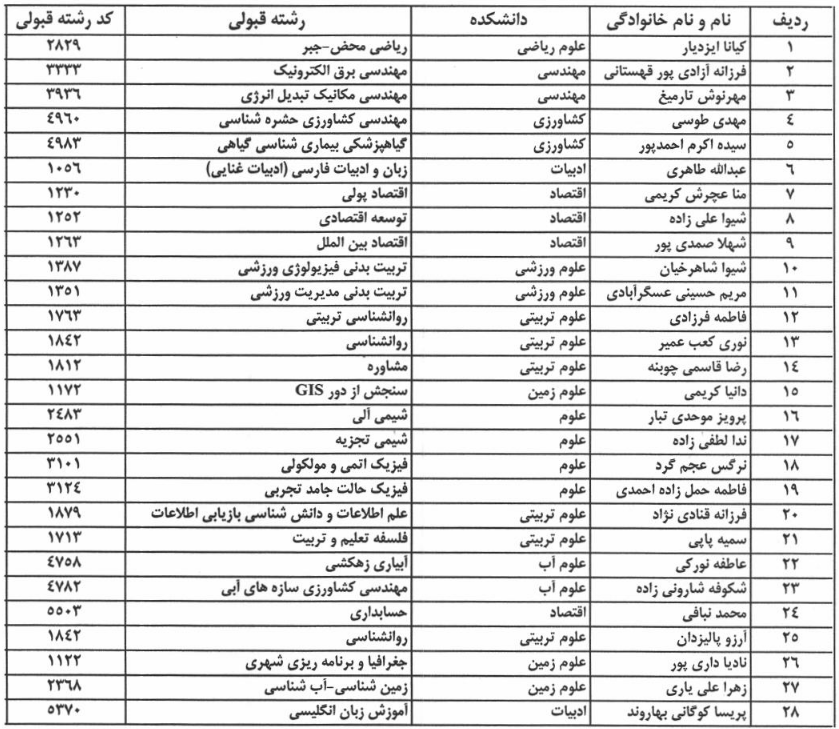 